Program Modification Form[X]	Undergraduate Curriculum Council  [ ]	Graduate CouncilSigned paper copies of proposals submitted for consideration are no longer required. Please type approver name and enter date of approval.  Contact Person (Name, Email Address, Phone Number)Proposed Change (for undergraduate curricular changes please provide an 8-semester plan (appendix A), if applicable) Effective DateJustification – Please provide details as to why this change is necessary. Bulletin Changes2022-2023 BulletinUNIVERSITY REQUIREMENTS:See University General Requirements for Baccalaureate degreesFIRST YEAR MAKING CONNECTIONS COURSEAGRI 1213 - Making Connections in Agriculture Sem. Hrs: 3GENERAL EDUCATION REQUIREMENTS:See General Education Curriculum for Baccalaureate Degrees Sem. Hrs: 35Students with this major must take the following:CHEM 1013 - General Chemistry I Sem. Hrs: 3CHEM 1011 - General Chemistry I Laboratory Sem. Hrs: 1ORCHEM 1043 - Fundamental Concepts of Chemistry Sem. Hrs: 3CHEM 1041 - Fundamental Concepts of Chemistry Laboratory Sem. Hrs: 1BIOL 1003 - Biological Science Sem. Hrs: 3BIOL 1001 - Biological Science Laboratory Sem. Hrs: 1GEOG 2613 - Introduction to Geography Sem. Hrs: 3COMS 1203 - Oral Communication Sem. Hrs: 3 (Required Departmental Gen. Ed. Option)AGRICULTURE CORE COURSES:(See Agriculture Core Courses Sem. Hrs: 18)Students with this major must take the following:AGST GIS 2003 - Introduction to GIS and Precision Agriculture Agricultural Systems Technology Sem. Hrs: 3MAJOR REQUIREMENTS:See emphasis area below.EMPHASIS AREA (AGRICULTURAL SYSTEMS TECHNOLOGY):AGRI 4223 - Agriculture and the Environment Sem. Hrs: 3AGST GIS 3503 - Geospatial Data Applications Sem. Hrs: 3AGST GIS 3543 - Fundamentals of GIS/GPS Sem. Hrs: 3AGST GIS 4003 - Modern Irrigation Systems Sem. Hrs: 3AGST GIS 4503 - Agricultural Decision Tools and Analysis Sem. Hrs: 3AGST GIS 4511 - Unmanned Aircraft Systems Sem. Hrs: 1AGST GIS 4543 - Understanding Geographic Information Systems Sem. Hrs: 3AGST GIS 4773 - Remote Sensing Sem. Hrs: 3AGST GIS 4843 - Agricultural Systems Technology Capstone Sem. Hrs: 3MATH 1033 - Plane Trigonometry Sem. Hrs: 3ORMATH 1054 - Precalculus Mathematics Sem. Hrs: 4ORAny MATH course that requires MATH 1023 or MATH 1054 as a prerequisiteTECH 3803 - Electrical Systems Sem. Hrs: 3Select two upper-level PSSC courses Sem. Hrs: 6Upper-level elective in AGEC, AGED, AGST ANSC, AGRI, GEOG, GIS, HORT, or PSSC Sem. Hrs: 10-11 21Select one of the following:AGEC 3013 - Decision Tools for Agribusiness Sem. Hrs: 3AGST 3503 - Geospatial Data Applications Sem. Hrs: 3Select one of the following:BIO 3023 - Principles of Ecology Sem. Hrs: 3GEOG 3723 - Introduction to Physical Geography Weather and Climate Sem. Hrs: 3GEOG 4113 - Water Resources Planning Sem. Hrs: 3GEOG 4613 - Conservation of Natural Resources Sem. Hrs: 3GEOG 4623 - Environmental Management Sem. Hrs: 3GEOG 4633 - Climatology Sem. Hrs: 3Select one of the following:BIO 1503 - Biology of Plants Sem. Hrs: 3 ANDBIO 1501 - Biology of Plants Laboratory Sem. Hrs: 1GEOL  Environmental Geology Sem. Hrs: 3 ANDGEOL  Environmental Geology Laboratory Sem. Hrs: 1PHSC 1203 - Physical Science Sem. Hrs: 3 ANDPHSC 1201 - Physical Science Laboratory Sem. Hrs: 1PHYS 1103 - Introduction to Space Science Sem. Hrs: 3 ANDPHYS 1101 - Introduction to Space Science Laboratory Sem. Hrs: 1PHYS 2054 - General Physics I Sem. Hrs: 4Select one of the following:ISBA 1503 - Microcomputer Applications Sem. Hrs: 3CS 1013 - Introduction to Computers Sem. Hrs: 3Select one two of the following:BCOM 2503 - Business Communication Sem. Hrs: 3COMS 2243 - Principles of Argumentation Sem. Hrs: 3COMS 2373 - Introduction to Interpersonal Communication Sem. Hrs: 3COMS 3243 - Principles of Persuasion Sem. Hrs: 3COMS 3203 - Business and Professional Communication Sem. Hrs: 3COMS 4263 - Organizational Communication Sem. Hrs: 3Select one of the following:ENG 3003 - Advanced Composition Sem. Hrs: 3ENG 3013 - Practical Writing Sem. Hrs: 3ENG 3043 - Technical Writing Sem. Hrs: 3ENG 3053 - Introduction to Digital Writing Sem. Hrs: 3ENG 4703 - Persuasive Writing Sem. Hrs: 3Select two upper-level PSSC courses of the following:PSSC 3313 - Plant Disease Management Sem. Hrs: 3PSSC 3323 - Weeds and Weed Control Sem. Hrs: 3PSSC 4713 - Soil Quality Assessment and Interpretation Sem. Hrs: 3PSSC 4804 - Principles of Crop Production Sem. Hrs: 4PSSC 4813 - Soil Fertility Sem. Hrs: 3Sub-total: 64TOTAL REQUIRED HOURS: 120COURSES:GIS and Precision Agriculture Agricultural Systems Technologies 	•  AGST GIS 489V - Special Problems in GIS and Precision Agriculture Agricultural Systems Technology Sem. Hrs: Variable•  AGST GIS 2003 - Introduction to GIS and Precision Agriculture Agricultural Systems Technology Sem. Hrs: 3  	•  AGST GIS 3503 - Geospatial Data Applications Sem. Hrs: 3  	•  AGST GIS 3543 - Fundamentals of GIS/GPS Sem. Hrs: 3  	•  AGST GIS 4003 - Modern Irrigation Systems Sem. Hrs: 3  	•  AGST GIS 4503 - Agricultural Decision Tools and Analysis Sem. Hrs: 3  	•  AGST GIS 4511 - Unmanned Aircraft Systems Sem. Hrs: 1  	•  AGST GIS 4543 - Understanding Geographic Information Systems Sem. Hrs: 3  	•  AGST GIS 4773 - Remote Sensing Sem. Hrs: 3  	•  AGST GIS 4843 - GIS and Precision Agriculture Agricultural Systems Technology Capstone Sem. Hrs 3UNIVERSITY REQUIREMENTS:See University General Requirements for Baccalaureate degreesFIRST YEAR MAKING CONNECTIONS COURSEAGRI 1213 - Making Connections in Agriculture Sem. Hrs: 3GENERAL EDUCATION REQUIREMENTS:See General Education Curriculum for Baccalaureate Degrees Sem. Hrs: 35Students with this major must take the following:CHEM 1043 - Fundamental Concepts of Chemistry Sem. Hrs: 3CHEM 1041 - Fundamental Concepts of Chemistry Laboratory Sem. Hrs: 1BIOL 1003 - Biological Science Sem. Hrs: 3BIOL 1001 - Biological Science Laboratory Sem. Hrs: 1GEOG 2613 - Introduction to Geography Sem. Hrs: 3COMS 1203 - Oral Communication Sem. Hrs: 3 (Required Departmental Gen. Ed. Option)AGRICULTURE CORE COURSES:(See Agriculture Core Courses)GIS 2003 - Introduction to GIS and Precision Agriculture Sem. Hrs: 3MAJOR REQUIREMENTS:See emphasis area below.EMPHASIS AREA (AGRICULTURAL SYSTEMS TECHNOLOGY):AGRI 4223 - Agriculture and the Environment Sem. Hrs: 3GIS 3503 - Geospatial Data Applications Sem. Hrs: 3GIS 3543 - Fundamentals of GIS/GPS Sem. Hrs: 3GIS 4003 - Modern Irrigation Systems Sem. Hrs: 3GIS 4503 - Agricultural Decision Tools and Analysis Sem. Hrs: 3GIS 4511 - Unmanned Aircraft Systems Sem. Hrs: 1GIS 4543 - Understanding Geographic Information Systems Sem. Hrs: 3GIS 4773 - Remote Sensing Sem. Hrs: 3GIS 4843 - Agricultural Systems Technology Capstone Sem. Hrs: 3Select two upper-level PSSC courses Sem. Hrs: 6Upper-level elective in AGEC, AGED, AGRI, ANSC, GEOG, GIS, HORT, or PSSC Sem. Hrs: 21Select two of the following:BCOM 2503 - Business Communication Sem. Hrs: 3COMS 2243 - Principles of Argumentation Sem. Hrs: 3COMS 2373 - Introduction to Interpersonal Communication Sem. Hrs: 3COMS 3243 - Principles of Persuasion Sem. Hrs: 3COMS 3203 - Business and Professional Communication Sem. Hrs: 3COMS 4263 - Organizational Communication Sem. Hrs: 3Select one of the following:GEOG 3723 - Introduction to Physical Geography Weather and Climate Sem. Hrs: 3GEOG 4113 - Water Resources Planning Sem. Hrs: 3GEOG 4613 - Conservation of Natural Resources Sem. Hrs: 3GEOG 4623 - Environmental Management Sem. Hrs: 3GEOG 4633 - Climatology Sem. Hrs: 3Select one of the following:ISBA 1503 - Microcomputer Applications Sem. Hrs: 3CS 1013 - Introduction to Computers Sem. Hrs: 3Sub-total: 64TOTAL REQUIRED HOURS: 120----------------------COURSES:GIS and Precision Agriculture 	•  GIS 2003 - Introduction to GIS and Precision Agriculture Sem. Hrs: 3  	•  GIS 3503 - Geospatial Data Applications Sem. Hrs: 3  	•  GIS 3543 - Fundamentals of GIS/GPS Sem. Hrs: 3  	•  GIS 4003 - Modern Irrigation Systems Sem. Hrs: 3  	•  GIS 4503 - Agricultural Decision Tools and Analysis Sem. Hrs: 3  	•  GIS 4511 - Unmanned Aircraft Systems Sem. Hrs: 1  	•  GIS 4543 - Understanding Geographic Information Systems Sem. Hrs: 3  	•  GIS 4773 - Remote Sensing Sem. Hrs: 3  	•  GIS 4843 - GIS and Precision Agriculture Capstone Sem. Hrs: 3
  	•  GIS 489V - Special Problems in GIS and Precision Agriculture Sem. Hrs: VariableAppendix A, 8-Semester Plan(Referenced in #2 - Undergraduate Proposals Only)Instructions: Please identify new courses in italics.For Academic Affairs and Research Use OnlyFor Academic Affairs and Research Use OnlyProposal NumberCIP Code:  Degree Code:Modification Type: [ ]Admissions,  [X]Curricular Sequence,  or  [ ]Other                    Department Curriculum Committee ChairCOPE Chair (if applicable)Department Chair Head of Unit (if applicable)                         College Curriculum Committee ChairUndergraduate Curriculum Council ChairDirector of Assessment (only for changes impacting assessment)Graduate Curriculum Committee ChairCollege DeanVice Chancellor for Academic AffairsGeneral Education Committee Chair (if applicable)                         Instructions Please visit http://www.astate.edu/a/registrar/students/bulletins/index.dot and select the most recent version of the bulletin. Copy and paste all bulletin pages this proposal affects below. Please include a before (with changed areas highlighted) and after of all affected sections. *Please note: Courses are often listed in multiple sections of the bulletin. To ensure that all affected sections have been located, please search the bulletin (ctrl+F) for the appropriate courses before submission of this form. Year 1Year 1Year 1Year 1Year 1Year 1Year 1Year 1Year 1Year 1Fall SemesterFall SemesterFall SemesterFall SemesterSpring SemesterSpring SemesterSpring SemesterSpring SemesterCourse No.Course NameHrsGen EdCourse No.Course NameHrsGen EdGen Ed: ENG 1003Composition 13xGen Ed: ENG 1013Composition II3xAGRI 1213Making Connections in Agriculture3ISBA 1503,
CS 1013Choose one:Microcomputer Applications,
Introduction to Computers3PSSC 1303Intro to Plant Science3ANSC 1613Intro to Animal Science3Gen Ed Social Science*
ECON 2313,ECON 2323,ECON 2333, HIST 1013, HIST 1023, MDIA 1003, PSY 2013, SOC 2213Choose one: 
Principles of Macroeconomics,Principles of Microeconomics, Economic Issues & Concepts,World History to 1500,World History since 1500,Mass Communications in Modern Society, Introduction to Psychology,Introduction to Sociology	3xGen Ed Math:MATH 1023College Algebra ORAny MATH requiring MATH 1023 as a prerequisite.3xGen Ed: ART 2503Fine Arts: Visual3xGen Ed: COMS 1203Oral Communication3xTotal Hours: Total Hours: 15 15 Total Hours:Total Hours:1515Year 2Year 2Year 2Year 2Year 2Year 2Year 2Year 2Year 2Year 2Fall SemesterFall SemesterFall SemesterFall SemesterSpring SemesterSpring SemesterSpring SemesterSpring SemesterCourse No.Course NameHrsGen EdCourse No.Course NameHrsGen EdGen Ed Life Science:BIOL 1003/BIOL 1001Biological Science/ Lab4xGen Ed Physical Science:CHEM 1043/1041Fundamental Concepts of Chemistry/Lab4xGen EdENG 2003,ENG 2013, PHIL 1013Choose one: World Literature to 1660, World Literature since 1660,Intro to Philosophy3xPSSC 2813 or GIS 2003Soils ORIntro to Agribusiness3Extra Communications:BCOM 2563,COMS 2243,COMS 2373,COMS 3203,COMS 3243,COMS 4263Choose one:Business CommunicationPrinciples of Argumentation,Introduction to Interpersonal Communications,Business and Professional Communications,Principles of Persuasion,Organizational Communication3GEOG 2613,Introduction to Geography3xGIS 2003Intro to GIS and Precision Agriculture3GIS 3503Geospatial Data Applications3Gen Ed Social Science*HIST 2763, HIST 2773,  POSC 2103Choose one: United States History to 1876United States History since 1876Introduction to US Government3xExtra Communications:BCOM 2563,COMS 2243,COMS 2373,COMS 3203,COMS 3243,COMS 4263Choose one:Business CommunicationPrinciples of Argumentation,Introduction to Interpersonal Communications,Business and Professional Communications,Principles of Persuasion,Organizational Communication3Total Hours: Total Hours: 1616Total Hours:Total Hours:1616Year 3Year 3Year 3Year 3Year 3Year 3Year 3Year 3Year 3Fall SemesterFall SemesterFall SemesterFall SemesterSpring SemesterSpring SemesterSpring SemesterSpring SemesterCourse No.Course NameHrsGen EdCourse No.Course NameHrsGen Ed
GEOG 3723,GEOG 4113,GEOG 4613,
GEOG 4623,GEOG 4633Choose one:Intro to Phys. Geography, Weather & Climate,Water Resources Planning,
Conservation of Natural Resources,
Environmental Management,Climatology3PSSC 
Choose one:Plant and Soil Science 3000 or 40003 GIS 3543Fundamentals of GIS/GPS3GIS 4003Modern Irrigation Systems3COMS 2243,COMS 2373,COMS 3203,COMS 3243,COMS 4263Choose one:Principles of Argumentation,Introduction to Interpersonal Communications,Business and Professional Communications,Principles of Persuasion,Organizational Communication3Upper-Level Elective Upper-Level Elective(s) in:AGEC, AGED, ANSC, AGRI, GIS, GEOG, HORT, or PSSC.3AGRI 420VInternships in Agriculture3GIS 4543Understanding Geographic Information Systems3PSSC 
Choose one:Plant and Soil Science 3000 or 40003 AGRI 3233,STAT 3233,TECH 3733Choose one Applied Agricultural Statistics,
Applied Stats,Statistics3Total Hours: Total Hours: 15 or 1615 or 16Total Hours:Total Hours:1515Year 4Year 4Year 4Year 4Year 4Year 4Year 4Year 4Year 4Fall SemesterFall SemesterFall SemesterFall SemesterSpring SemesterSpring SemesterSpring SemesterSpring SemesterCourse No.Course NameHrsGen EdCourse No.Course NameHrsGen EdGIS 4773Remote Sensing3GIS 4843GIS and Precision Agriculture Capstone3GIS 4503Agricultural Decision Tools and Analysis3AGRI 4223Ag and the Environment3GIS 4511 Unmanned Aircraft Systems1Upper-Level Elective Upper-Level Elective(s) in:AGEC, AGED, ANSC, AGRI, GIS, GEOG, HORT, or PSSC.7Upper-Level Elective Upper-Level Elective(s) in:AGEC, AGED, ANSC, AGRI, GIS, GEOG, HORT, or PSSC.8Total Hours: Total Hours: 1515Total Hours:Total Hours:1313Total Upper-Level Hours: Total Upper-Level Hours: 5757Total Degree Hours:Total Degree Hours:120120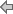 